3 день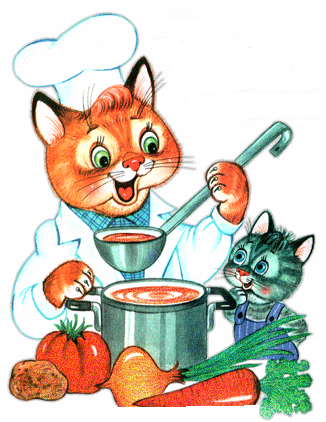 НаименованиеПримерный выход блюд Примерный выход блюд Примерный каллораж блюдПримерный каллораж блюдяслисадяслисадЗавтрак Творожно-пшенная запеканка со сгущ.молок.130/20150/25Какао с молоком, сах.песк.180200Хлеб пшен., масло сливочное порционное30/535/72 завтракАпельсин9095ОбедСуп картофельный с мясом160200Голубцы ленивые с мясом, м/слив., сметаной160180Компот из изюма с сахарным песком150200Хлеб ржаной4045ПолдникСыр, хлеб пш.20/3030/35Молоко160180УжинКаша перловая молочн., с сах.песк., м/слив.130150Чай с сах.песк180200